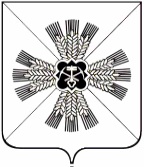 КЕМЕРОВСКАЯ ОБЛАСТЬ АДМИНИСТРАЦИЯ ПРОМЫШЛЕННОВСКОГО МУНИЦИПАЛЬНОГО ОКРУГАПОСТАНОВЛЕНИЕот «29» декабря 2023г. № 1501-Ппгт. Промышленная     О внесении изменений в постановление администрации Промышленновского муниципального округа от 09.11.2017 № 1272-П «Об утверждении муниципальной программы «Информационное обеспечение населения Промышленновского муниципального округа» на 2018 - 2026 годы» (в редакции постановлений от 29.10.2018 № 1227-П, от 21.10.2019  № 1267-П,  от 30.12.2019 № 1628-П, от 12.10.2020 № 1598-П, от 30.12.2020 № 2140-П,  от 08.11.2021 № 1829-П, от 30.12.2021 № 2075-П, от 08.11.2022 № 1415-П, от 30.12.2022 № 1750-П, от 07.11.2023 № 1273-П)В соответствии с решением Совета народных депутатов Промышленновского муниципального округа от 21.12.2023 № 575                «О бюджете Промышленновского муниципального округа на 2024 год и на плановый период 2025 и 2026 годов», решением Совета народных депутатов Промышленновского муниципального округа от 21.12.2023 № 576                    «О внесении изменений в решение Совета народных депутатов Промышленновского муниципального округа от 20.12.2022 № 466                 «О бюджете Промышленновского муниципального округа на 2023 год и на плановый период 2024 и 2025 годов»», постановлением администрации Промышленновского муниципального округа от 28.04.2020 № 754-П «Об утверждении порядка разработки, реализации и оценки эффективности муниципальных программ, реализуемых за счет местного бюджета», в целях реализации полномочий администрации Промышленновского муниципального округа:1. Внести в муниципальную программу «Информационное обеспечение населения Промышленновского муниципального округа» на 2018 - 2026 годы, утвержденную постановлением администрации Промышленновского муниципального округа от 09.11.2017 № 1272-П (в редакции постановлений от 29.10.2018 № 1227-П, от 21.10.2019 № 1267-П, от 30.12.2019 № 1628-П,   от 12.10.2020 № 1598-П, от 30.12.2020 № 2140-П, от 08.11.2021 № 1829-П,   от 30.12.2021 № 2075-П, от 08.11.2022 № 1415-П, 30.12.2022 № 1750-П,         от 07.11.2023 № 1273-П) (далее – Программа) следующие изменения:1.1. паспорт Программы изложить в редакции согласно приложению  № 1 к настоящему постановлению;1.2. разделы 4 и 5 Программы изложить в редакции согласно приложению № 2 к настоящему постановлению.2. Настоящее постановление подлежит размещению на официальном сайте администрации Промышленновского муниципального округа в сети Интернет.3. Контроль за исполнением настоящего постановления возложить на заместителя главы Промышленновского муниципального округа                С.С. Хасанову.4. Настоящее постановление вступает в силу со дня подписания. Исп. Л.В. Рейнгардттел. 8 (384 42) 7-45-85Паспорт  муниципальной программы «Информационное обеспечение населения Промышленновского муниципального округа» на 2018 - 2026 годыРесурсное обеспечение реализации программы «Информационное обеспечение населения Промышленновского  муниципального округа»  на 2018 - 2026 годы5. Сведения о планируемых значениях целевых показателей (индикаторов)программы(по годам реализации муниципальной программы)                  Заместитель главыПромышленновского муниципального округа                                                                                                               С.С. ХасановаГлава Промышленновского муниципального округа                           С.А. ФедарюкПриложение № 1к постановлениюадминистрации Промышленновскогомуниципального округаот 29 декабря 2023г. № 1501-ПНаименование муниципальной программыМуниципальная программа «Информационное обеспечение населения Промышленновского  муниципального округа» на 2018 - 2026 годыМуниципальная программа «Информационное обеспечение населения Промышленновского  муниципального округа» на 2018 - 2026 годыДиректор программыЗаместитель главы Промышленновского муниципального округа Заместитель главы Промышленновского муниципального округа Ответственный исполнитель (координатор) муниципальной программыМуниципальное казённое предприятие «Редакция газеты «Эхо»Муниципальное казённое предприятие «Редакция газеты «Эхо»Исполнители муниципальной программыАдминистрация Промышленновского муниципального округаАдминистрация Промышленновского муниципального округаЦели муниципальной программыСоздание условий для населения Промышленновского муниципального округа на получение своевременной, достоверной, полной и разносторонней информации о деятельности органов местного самоуправленияСоздание условий для населения Промышленновского муниципального округа на получение своевременной, достоверной, полной и разносторонней информации о деятельности органов местного самоуправленияЗадачи муниципальной программыОрганизация всестороннего и оперативного информирования граждан о деятельности органов местного самоуправления Промышленновского муниципального округа через средства массовой информации и обеспечение официального опубликования в средствах массовой информации нормативных правовых актов администрации Промышленновского муниципального округа,  Совета народных депутатов Промышленновского муниципального округа, а также иных документов, издаваемых органами местного самоуправления Промышленновского муниципального округаОрганизация всестороннего и оперативного информирования граждан о деятельности органов местного самоуправления Промышленновского муниципального округа через средства массовой информации и обеспечение официального опубликования в средствах массовой информации нормативных правовых актов администрации Промышленновского муниципального округа,  Совета народных депутатов Промышленновского муниципального округа, а также иных документов, издаваемых органами местного самоуправления Промышленновского муниципального округаСрок реализации муниципальной программы2018 -2026 годы2018 -2026 годыОбъемы и источники финансирования муниципальной программы Всего средств – 7 125,8 тыс.  рублей, в том числе по годам реализации:2018  год – 900,0 тыс. рублей2019  год – 900,0 тыс. рублей;2020 год – 930,0 тыс. рублей;2021 год - 769,0 тыс.  рублей;2022 год  - 769,0 тыс.  рублей;2023 год – 550,8 тыс. рублей;2024 год – 769,0 тыс. рублей;2025 год -  769,0 тыс. рублей;2026 год -  769,0  тыс. рублейиз них:местный бюджет – 7 125,8 тыс.  рублей,в том числе по годам реализации:2018  год – 900,0 тыс. рублей2019 год – 900,0 тыс. рублей;2020 год – 930,0 тыс. рублей;2021 год – 769,0 тыс. рублей;2022 год  -769,0 тыс.  рублей;2023 год – 550,8 тыс. рублей;2024 год – 769,0 тыс. рублей;2025 год – 769,0 тыс. рублей;2026 год - 769,0 тыс. рублей.Всего средств – 7 125,8 тыс.  рублей, в том числе по годам реализации:2018  год – 900,0 тыс. рублей2019  год – 900,0 тыс. рублей;2020 год – 930,0 тыс. рублей;2021 год - 769,0 тыс.  рублей;2022 год  - 769,0 тыс.  рублей;2023 год – 550,8 тыс. рублей;2024 год – 769,0 тыс. рублей;2025 год -  769,0 тыс. рублей;2026 год -  769,0  тыс. рублейиз них:местный бюджет – 7 125,8 тыс.  рублей,в том числе по годам реализации:2018  год – 900,0 тыс. рублей2019 год – 900,0 тыс. рублей;2020 год – 930,0 тыс. рублей;2021 год – 769,0 тыс. рублей;2022 год  -769,0 тыс.  рублей;2023 год – 550,8 тыс. рублей;2024 год – 769,0 тыс. рублей;2025 год – 769,0 тыс. рублей;2026 год - 769,0 тыс. рублей.Ожидаемые конечные результаты реализации муниципальной программы- увеличение размещения нормативно – правовых актов администрации округа и Совета народных депутатов Промышленновского муниципального округа;- увеличение выпуска пресс-релизов на сайте администрации Промышленновского муниципального округа с информацией о деятельности органов местного самоуправления Промышленновского муниципального округа до 650 единиц в 2018 – 2026 годах; - увеличение средней посещаемости официального сайта администрации Промышленновского муниципального округа      до 2 600 посетителей в день;  - обеспечение своевременной подготовки информации о деятельности органов местного самоуправления Промышленновского муниципального округа для выпуска телевизионных программ в количестве: ≥ 0 репортажей в год.- увеличение размещения нормативно – правовых актов администрации округа и Совета народных депутатов Промышленновского муниципального округа;- увеличение выпуска пресс-релизов на сайте администрации Промышленновского муниципального округа с информацией о деятельности органов местного самоуправления Промышленновского муниципального округа до 650 единиц в 2018 – 2026 годах; - увеличение средней посещаемости официального сайта администрации Промышленновского муниципального округа      до 2 600 посетителей в день;  - обеспечение своевременной подготовки информации о деятельности органов местного самоуправления Промышленновского муниципального округа для выпуска телевизионных программ в количестве: ≥ 0 репортажей в год.Заместитель главыЗаместитель главыПромышленновского муниципального округаПромышленновского муниципального округа                               С.С. Хасанова                               С.С. ХасановаПриложение № 2к постановлениюадминистрации Промышленновскогомуниципального округаот 29 декабря 2023г. № 1501-П№ п/пНаименование муниципальной программы, подпрограммы, основного мероприятия,  мероприятияИсточник финансированияОбъем финансовых ресурсов, тыс. рублейОбъем финансовых ресурсов, тыс. рублейОбъем финансовых ресурсов, тыс. рублейОбъем финансовых ресурсов, тыс. рублейОбъем финансовых ресурсов, тыс. рублейОбъем финансовых ресурсов, тыс. рублейОбъем финансовых ресурсов, тыс. рублейОбъем финансовых ресурсов, тыс. рублейНаименование муниципальной программы, подпрограммы, основного мероприятия,  мероприятияИсточник финансирования2018 год2019 год 2020 год2021 год2022 год2023 год2024 год2025 год2026 год1234567891011121.Муниципальная программа «Информационное обеспечение населения Промышленновского  муниципального округа» на 2018 – 2026  годыВсего900,0900,0930,0769,0769,0550,8769,0769,0769,01.Муниципальная программа «Информационное обеспечение населения Промышленновского  муниципального округа» на 2018 – 2026  годыместныйбюджет 900,0900,0930,0769,0769,0550,8769,0769,0769,01.Муниципальная программа «Информационное обеспечение населения Промышленновского  муниципального округа» на 2018 – 2026  годыобластной  бюджет1.1.Субсидирование затрат по возмещению недополученных доходов в связи с оказанием услуг средств массовой информацииВсего900,0900,0930,0769,0769,0550,8769,0769,0769,01.1.Субсидирование затрат по возмещению недополученных доходов в связи с оказанием услуг средств массовой информацииместныйбюджет 900,0900,0930,0769,0769,0550,8769,0769,0769,01.1.Субсидирование затрат по возмещению недополученных доходов в связи с оказанием услуг средств массовой информацииобластной  бюджет№ п/пНаименование муниципальной программы Промышленновского муниципального округа, подпрограммы, основного мероприятия, мероприятияНаименование целевого показателя (индикатора)Единица измеренияФактическое значение целевого показателя (индикатора)Фактическое значение целевого показателя (индикатора)Фактическое значение целевого показателя (индикатора)Фактическое значение целевого показателя (индикатора)Фактическое значение целевого показателя (индикатора)Фактическое значение целевого показателя (индикатора)Плановое значение целевого показателя (индикатора)Плановое значение целевого показателя (индикатора)Плановое значение целевого показателя (индикатора)№ п/пНаименование муниципальной программы Промышленновского муниципального округа, подпрограммы, основного мероприятия, мероприятияНаименование целевого показателя (индикатора)Единица измерения2018 год2019 год2020 год2021 год2022 год2023   год2024год2025год2026год123456789101112131.Муниципальная программа «Информационное обеспечение населения Промышленновского муниципального округа» на 2018 – 2026 годыМуниципальная программа «Информационное обеспечение населения Промышленновского муниципального округа» на 2018 – 2026 годыМуниципальная программа «Информационное обеспечение населения Промышленновского муниципального округа» на 2018 – 2026 годыМуниципальная программа «Информационное обеспечение населения Промышленновского муниципального округа» на 2018 – 2026 годыМуниципальная программа «Информационное обеспечение населения Промышленновского муниципального округа» на 2018 – 2026 годыМуниципальная программа «Информационное обеспечение населения Промышленновского муниципального округа» на 2018 – 2026 годыМуниципальная программа «Информационное обеспечение населения Промышленновского муниципального округа» на 2018 – 2026 годыМуниципальная программа «Информационное обеспечение населения Промышленновского муниципального округа» на 2018 – 2026 годыМуниципальная программа «Информационное обеспечение населения Промышленновского муниципального округа» на 2018 – 2026 годыМуниципальная программа «Информационное обеспечение населения Промышленновского муниципального округа» на 2018 – 2026 годыМуниципальная программа «Информационное обеспечение населения Промышленновского муниципального округа» на 2018 – 2026 годыМуниципальная программа «Информационное обеспечение населения Промышленновского муниципального округа» на 2018 – 2026 годы1.1.Субсидирование затрат по возмещению недополученных доходов в связи с оказанием услуг средств массовой информацииВыпуск пресс-релизов с информацией о деятельности органов местного самоуправления Промышленновского муниципального округа.Штук6006006006106206306406456501.2.Средняя посещаемость официального сайта администрации Промышленновского муниципального округаПосетителей в день100012001400150018002100250026002600123456789101112131.3.Подготовка материалов для освещения в телеэфире проходимых мероприятий на территории Промышленновского муниципального округа.Количество телевизионных репортажей-----≥ 0≥ 0≥ 0≥ 01.4.Тираж газеты «Эхо»Экземпляров700060006000605061006100530053005300